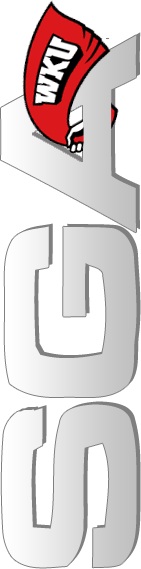 Executive Cabinet Minutes 4/21/15Officers Present: President Nicki TaylorExecutive Vice President Nolan MilesSpeaker of the Student Senate Jay Todd RicheyChief of Staff Seth ChurchDirector of Public Relations Sawyer CoffeyDirector of Academic and Student Affairs Megan SkaggsOfficers Not Present:Administrative Vice President Liz KoehlerDirector of Information Technology Sarah HazelipVisitors Also Present:Senator J. William BerryThe meeting of the Executive Cabinet of the Western Kentucky University Student Government Association was called to order at 7:25 PM in the SGA Conference Room in the Downing Student Union by President Nicki Taylor. Minutes approved by unanimous consent.Nicki brought up the idea of not voting on Senate Bill 8-15-S and allowing it to be approved under the Constitution with a “soft approval.”Seth disagreed, saying there was no need to deviate from our normal process and that Senate was able to decide which causes were worthy of their money. Seth moved to approve Senate Bill 8-15-S. Sawyer seconded. The vote is recorded below:Nicki: AyeNolan: AyeSeth: AyeSawyer: AyeMegan: AyeMotion passed. Bill 8-15-S is approved.Bills 12-15-S, 13-15-S, and 14-15-S, and Resolution 8-15-S were approved by unanimous consent.Seth moved to allocate $500 from Executive Discretionary funding to allow for preparation and printing of #MyCampusToo PR materials. Nicki seconded. Motion passed by unanimous consent.Nicki reported that Liz is getting information on venues for SGA banquet.Meeting adjourned by unanimous consent at 7:40 PM. 